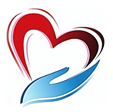   Мероприятия проекта АКТИВНОЕ ДОЛГОЛЕТИЕ  на декабрь 2020 г.КЛУБ «ПУТЕШЕСТВЕННИК»04.12.2020г. в 19:00Опера: «Евгений Онегин» Место проведения: Мариинский театр, г. Владивосток, ул. Фастовская, д.21(вход по билетам)Телефон: 260-43-19, Романова Ирина Владимировна 18.12.2020г. в 18:30Концерт: «Зимнее волшебство или ирония судьбы» Место проведения: Приморская краевая филармония, г. Владивосток, ул. Светланская, д.15Телефон: 260-43-19, Романова Ирина Владимировна ШКОЛА БЕЗОПАСНОСТИ11.12.2020 г. Тема: Онлайн мероприятие «Осторожно гололед. Оказание первой помощи при травмах». Место проведения: г. Владивосток, по месту проживания участниковТелефон: 260-43-19, Маляков Алексей АлександровичШКОЛА «ОСТРОВОК ЗДОРОВЬЯ»16.12.2020 г.Тема: «Постинсультные когнитивные нарушения: профилактика и лечение».Телефон: 264-87-49, Егорова Татьяна Николаевна «ТАНЦЫ У ДЕВЧАТ»Каждый вторник, четверг с 09.00 до 10.00Место проведения: МБУК Дом культур «Традиции и современность»г. Владивосток, ул. Бурачка, д.15Телефон: 264-87-49, Егорова Татьяна Николаевна «КОГНИТИВНАЯ ГИМНАСТИКА 60+»Каждый четверг в 13.00Место проведения: г. Владивосток, ул. Иртышская, д.8                                                                                                                                                                                                                                                                                                                                                                                                                                                                        Телефон: 264-87-49, Егорова Татьяна Николаевна, Маляков Алексей Александрович КЛУБ «ИГРОТЕРАПИЯ»Каждый четверг в 14.00Место проведения: г. Владивосток, ул. Иртышская, д.8                                                                                                                                                                                                                                                                                                                                                                                                                                                                        Телефон: 264-87-49, Егорова Татьяна Николаевна, Маляков Алексей Александрович КЛУБ «МАНДАЛОТЕРАПИЯ»Каждый четверг в 15.00Место проведения: г. Владивосток, ул. Иртышская, д.8                                                                                                                                                                                                                                                                                                                                                                                                                                                                        Телефон: 264-87-49, Резнюк Евгения Николаевна, Пампухова Татьяна Юлиевна КЛУБ «КИНОТЕРАПИЯ»Каждый четверг в 16.00Место проведения: г. Владивосток, ул. Иртышская, д.8                                                                                                                                                                                                                                                                                                                                                                                                                                                                        Телефон: 264-87-49, Резнюк Евгения Николаевна, Кузнецов Александр Анатольевич«СОЦИАЛЬНЫЙ ФИТНЕС 50+»Вторник, четверг, с 09:30 до 10:30                                                                                                                                                                                                                                                                                                                                            Место проведения: Хоккейная коробка средней школы №23 г. Владивосток, ул. Иртышская, д.6